RisePots Rise post-consommation fabriqués de produits usages.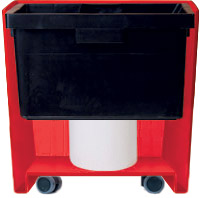 Roulettes encastréesEn option, un plateau à roulettes special avec 5 roulettes orientables surbaissées.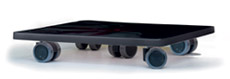 Rise InsideLes cache-pots incluent une base centrale robuste. Systèmes d’irrigation y compris..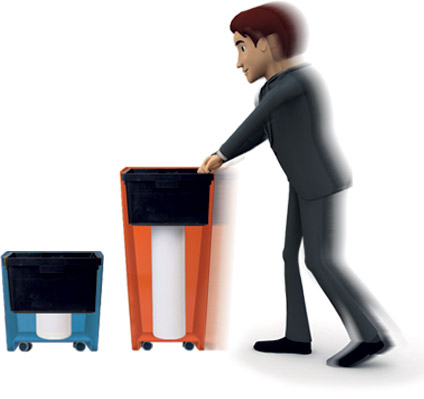 